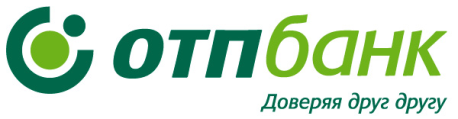 Приложение №4 к приказу Приказ №845 от 07.12.2022 г.Правила бонусной программы«Минус ставка наличные_4»Москва 2022 г.Общие положения1.1. Бонусная программа «Минус ставка наличные_4» (далее – Бонусная программа) проводится АО «ОТП Банк» (далее – Банк) на территории Российской Федерации для Клиентов Банка держателей кредитных карт, которые могут участвовать в Бонусной программе, в соответствии с Разделом 3 настоящих Правил.1.2. Срок действия Бонусной программы с 05.12.2022 г.  – до ее отмены Банком1.3. Сведения об Организаторе Бонусной программы:1.3.1. Бонусная программа проводится Акционерным обществом «ОТП Банк» (сокращенное фирменное наименование – АО «ОТП Банк»).1.3.2. Юридический адрес: Россия, 125171, г. Москва, Ленинградское шоссе, д. 16А, стр. 21.3.3. Почтовый адрес: Россия, 125171, г. Москва, Ленинградское шоссе, д. 16А, стр. 21.3.4. ИНН 7708001614. 1.4. Сайт в сети Интернет, на котором в течение периода действия Бонусной программы можно ознакомиться с информацией о Бонусной программе - http://www.otpbank.ru (далее по тексту настоящих Правил – «Официальный Сайт»).          1.5. Цели Бонусной программы - стимулирование Клиентов Банка с целью повышения активности держателей кредитных карт.          1.6. Программа не является лотереей. Присоединяясь к Программе, Клиент подтверждает, что он ознакомился с настоящими Правилами, принимает условия участия в Программе, согласен с ними и обязуется их соблюдать. Присоединение Клиента к Программе осуществляется путем совершения операции по оплате товаров и услуг с помощью КартыВ настоящих Правилах используются следующие термины в соответствии с нижеприведенными определениями: Бонус - снижение процентной ставки на 35 (тридцать пять) процентных пункта годовых по кредиту за совершение расходных операций снятие наличных денежных средств (cash операции)                   Бонусная операция – расходная операция по снятию наличных денежных средств в любом банкомате, совершенная Участником с использованием Карты за счет кредитных средств, предоставленных Банком в рамках установленного по Карте кредитного лимита. Период совершения Участниками Бонусных операций будет указан в коммуникации от Банка.         Договор Карты – договор между Банком и Клиентом, которым регулируется порядок выпуска и обслуживания банковской карты с лимитом кредитования.         Карта – банковская расчетная карта (платежной системы MasterCard) с установленным кредитным лимитом, выпущенная АО «ОТП Банк» Клиенту.        Предложение от Банка (Задание) – направленная клиенту коммуникация посредством смс/e-mail/push/viber сообщения с информацией об условиях участия в Бонусной программе, сроком ее действия, а также с обозначенной суммой Бонусных операций, необходимой для установления Бонуса.                Ставка Cash – процентная ставка за совершение расходных операций по снятию наличных денежных средств, установленная по кредитному договору, предусматривающему представление кредита с использованием Карты.         Участник Бонусной программы (Клиент/Участник) – клиент Банка, который соответствует требованиям к участию в Бонусной программе, указанным в разделе 3 настоящих Правил, и принимает в ней участие в соответствии с настоящими Правилами.2. ПОРЯДОК УЧАСТИЯ В БОНУСНОЙ ПРОГРАММЕБанк направляет клиентам Предложение об участии в Бонусной программе посредством смс/e-mail/push/viber сообщения, с указанием сроков его действия.По окончании срока действия предложения Банк формирует список Участников Бонусной программы, в который включаются Клиенты, совершившие Бонусные операции на сумму не менее указанной в Предложении от Банка.  Банк в течение Периода действия Предложения суммирует совершенные Клиентом по Карте Бонусные операции. При подсчете суммы Бонусных операций Банк учитывает Бонусные операции, отраженные в течение Периода действия Предложения на банковском счете Клиента, к которому выпущена Карта, за исключением операций, которые отменены Участником Программы.Установка Бонуса производится в течение 3 (трех) календарных дней с момента выполнения Участником программы условий, указанных в Предложении от Банка. После предоставления Бонуса, процентная Ставка Cash на операции не может быть ниже, чем ключевая ставка Банка России на день предоставления БонусаПредоставление Бонуса производится Банком при совершении Участником Бонусных Операций в рублях РФ с использованием Карты. Бонус распространяется на следующие операции:Снятие наличных денежных средств в любых банкоматах;Срок действия Бонуса с момента его установки -  90 (девяносто) календарных дней.В случае если в период действия предложения Участником бонусной программы нарушаются сроки оплаты ежемесячного минимального платежа по Договору Карты, то Бонус для такого участника программы отменяются. Условия участия в Бонусной программеВ Бонусной программе принимают участие Клиенты, которые отвечают всемнижеизложенным критериям на дату формирования Предложения от Банка:  Между Клиентом и Банком действует Договор Карты, в рамках которого Клиенту Банком выпущена Карта. По Договору Карты установлен кредитный лимит более 3 000 (трех тысяч) рублей 00 копеек. Клиент является держателем Карты, которая активирована и не заблокирована. Клиенту по Договору Карты, в рамках которого выпущена Карта, Банком не предъявлено требование о полном досрочном исполнении обязательств. Клиент в рамках любого кредитного договора, заключенного между Банком и Клиентом, не имеет на момент присоединения к Бонусной программе просроченной задолженности. У Банка есть номер мобильного телефона Клиента и действующее согласие Клиента на обработку его персональных данных в целях продвижения/рекламы продуктов/услуг Банка с помощью средств связи.ПРОЧИЕ ПОЛОЖЕНИЯБанк вправе изменить условия Бонусной программы или отменить ее, уведомив об этом Участников путем размещения соответствующей информации на Официальном Сайте Банка за 30 дней до вступления в силу соответствующих изменений.Условия для участников, выполнивших условия Бонусной программы остаются без изменений на период до окончания действия установленного Бонуса.Банк не несет ответственность за последствия ошибок, совершенных Участником.Банк не возмещает и не компенсирует убытки, издержки и любые иные расходы, которые могут возникнуть у Участника в связи с участием в настоящей Бонусной программе. Банк имеет право в случае необходимости затребовать у Участника информацию, необходимую для предоставления в государственные органы, а также осуществлять обработку персональных данных (в том числе, осуществлять их передачу) Участника при наличии соответствующего согласия Участника или в случаях, предусмотренных действующим законодательством Российской Федерации.Факт участия в настоящей Бонусной программы подразумевает, что Участники Бонусной программы ознакомлены и согласны с Условиями настоящей Бонусной программы.Термины, употребляемые в рамках настоящей Бонусной программы, относятся исключительно к настоящей Бонусной программе.